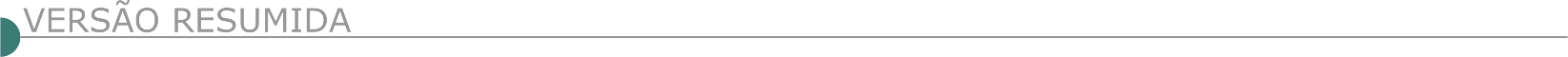 ESTADO DE MINAS GERAISPREFEITURA DE CACHOEIRA DOURADA ASSESSORIA DE LICITAÇÃO, CONTRATOS E CONVÊNIOS TOMADA DE PREÇOS Nº 7/2022 TOMADA DE PREÇOS Nº 7/2022O Município de Cachoeira Dourada/MG, por meio da Comissão Permanente de Licitação, torna público, para conhecimento dos interessados, que realizará licitação na modalidade Tomada de Preços nº 007/2022, para CONTRATAÇÃO DE EMPRESA PARA EXECUÇÃO DE OBRA DE PAVIMENTAÇÃO ASFÁLTICA EM AVENIDA DO MUNICÍPIO DE CACHOEIRA DOURADA, sob regime de empreitada global, em conformidade com as especificações constantes no Edital e seus Anexos. Abertura será no dia 25/08/2022 às 09h00min. As informações poderão ser obtidas na Prefeitura Municipal de Cachoeira Dourada/MG, pelo telefone (34) 3514-5200, no site: www.cachoeiradourada.mg.gov.br ou pelo e-mail: licitacao@cachoeiradourada.mg.gov.br das 08h:00 às 13:00 horas.CAETÉ PREFEITURA MUNICIPAL TOMADA DE PREÇOS Nº 011/2022O Município de Caeté-MG torna público a quem possa interessar que no dia 30/08/2022 às 09 horas e 30 min., fará realizar licitação na modalidade acima citada, Tipo Menor Preço Global, cujo objeto Contratação de empresa especializada para prestação de serviços de reforma e revitalização do prédio onde funciona as atividades do 1º/2º Pelotão, da 304ª Cia / 61º Batalhão da Polícia Militar do Município de Caeté, localizada à Praça Dr. João Pinheiro, nº 04, Bairro Centro, Caeté/MG, imóvel tombado conforme Decreto nº 013/11 de 04 de janeiro de 2011 – Leis Municipais nºs: 2.006/1997 e 3.372 de 06/07/2022. VALOR ESTIMADO: R$ 257.998,77. O Edital encontra-se à disposição dos interessados, na íntegra gratuitamente no Site: www.caete.mg.gov.br. Maiores informações pelos telefones (31) 3651-3264 ou 3651-8053 (S. M. de Turismo, Cultura e Patrimônio) ou (31) 3651-3234/3235/3125 (S. M. de Obras). Caeté, 08 de agosto de 2022.PREFEITURA MUNICIPAL DE CAMBUQUIRA - TOMADA DE PREÇOS Nº 5/2022 - PAL 247.2022 Contratação de empresa especializada em obras e serviços de engenharia, para construção do CRAS (Centro de Referência de Assistência Social) na área urbana no município de Cambuquira - MG. Data para recebimento e abertura dos envelopes de habilitação: 05.09.2022 às 14h:00min. Data para abertura dos envelopes de proposta: 12.09.2022 às 14h:00min. Data para visita técnica não obrigatória: de 30.08.2022 a 01.09.2022 com início às 13h:00min. O edital poderá ser baixado no endereço eletrônico www.cambuquira.mg.gov.br. CAMPINA VERDE PREFEITURA MUNICIPAL - TOMADA DE PREÇOS 07/2022 - TOMADA DE PREÇOS 07/2022 PROCESSO Nº 0012240/2022Tipo: Menor preço, critério de julgamento: Valor global, forma de execução indireta, por meio de empreitada global, cujo objeto é: Contratação de empresa especializada da construção civil para execução de muro de divisa em alvenaria de blocos de concreto aparente de 9x19x39 com 588,38 m² e capela com 89,10 m² de construção no cemitério de Honóropolis, localizado no Distrito de Honoropolis (aproximadamente 60 km do Município de Campina Verde/MG), conforme planilha orçamentária, cronograma físico financeiro, BDI, memorial descritivo e projeto executivo anexo. Recebimento de Documentos para Cadastramento Prévio – Certificado de Registro Cadastral - CRC: até as 17h00min do dia 26 de agosto de 2022, na sede do Município à Rua 30 nº 296, Bairro Medalha Milagrosa, CEP: 38270-000, Campina Verde-MG. Visita Técnica: 26 de agosto de 2022 e deverá ser agendada no telefone (34) 3412-9118. Entrega e abertura dos envelopes de Documentação Habilitadora e Propostas de Preços: às 09h00min do dia 31/08/2022 na sede do Município. Disponibilidade do edital e anexos: www.campinaverde.mg.gov.br. Maiores informações: Telefone: (34) 3412-9117 ou pelo e-mail: licitacao@campinaverde.mg.gov.br. CAPARAÓ PREFEITURA MUNICIPAL - REABERTURA DO PROCESSO LICITATÓRIO Nº 080/2022 TOMADA DE PREÇOS Nº 007/2022Tipo menor preço. Objeto: Contratação de empresa especializada em serviços de engenharia para execução de reforma da Praça Júlio de Assis, bairro Centro, conforme especificações constantes no Projeto Básico, Cronograma Físico-Financeiro, Memorial Descritivo e Planilha Orçamentária. Entrega dos envelopes 30/08/2022 às 13:00 horas; Abertura: 30/08/2022 às 13:15 horas. Informações pelo Site: www.caparao.mg.gov.br; Telefone: (32) 3747-1026; e-mail: licitacao@caparao.mg.gov.br, ou pessoalmente no Setor de Licitações da Prefeitura Municipal de Caparaó/MG, situado na Américo Vespúcio de Carvalho, 120, bairro Centro, Caparaó – MG, CEP. 36.834-000. Caparaó/MG, 10 de agosto de 2022. Lia Débora Cardoso – Presidente da Comissão Permanente de Licitação.CARBONITA PREFEITURA MUNICIPAL TP Nº 007/2022 - AVISO DE LICITAÇÃOA Prefeitura Municipal de Carbonita, torna público que realizará no dia 26 de agosto de 2022, às 09h00min, o Processo Licitatório nº 088/2022, Tomada de Preço nº 007/2022. Tipo: Menor preço Global. Objeto: Contratação de empresa especializada para execução da obra de reforma e ampliação banheiros públicos, piso e praça do mercado municipal do município de Carbonita/MG em atendimento à Secretaria Municipal de Agricultura, Pecuária, Indústria e Comércio, conforme especificações constantes no Projeto Básico anexo ao presente edital. Informações pelo tel.: (0xx38) 3526-1944 ou e-mail: licitacao@carbonita.mg.gov.br. PREFEITURA MUNICIPAL DE CONCEIÇÃO DA BARRA DE MINAS - TOMADA DE PREÇOS N° 2/2022Objeto: Contratação de empresa para prestação de serviços de pavimentação asfáltica. Abertura 29/08/2022 às 13:30hs. Edital: www.cbm.mg.gov.br.DIVINO PREFEITURA MUNICIPAL PAL Nº 077/2022 PREGÃO PRESENCIAL Nº036/2022Tipo Menor Preço por Item – Registro de Preços. O Município de Divino-MG, com sede na Rua Marinho Carlos de Souza, 05, Centro, nesta cidade de Divino, CEP 36.820- 000, CNPJ n. 18.114.272/0001-88, com fundamento na Lei Federal nº 10.520 de 17 de julho de 2002, e Lei Federal nº 8.666/93, torna público a retificação no edital de Registro de Preços para eventual contratação de empresa para o fornecimento de Máquinas pesadas, Máquinas e Equipamentos Agrícolas. A entrega dos envelopes e abertura das propostas fica remarcada para o dia 24 de agosto de 2022, às 09:00 horas. A cópia do edital está disponibilizada no site www.divino.mg.gov.br podendo também ser requerida pelo e-mail: licitacao@divino.mg.gov.br. Os esclarecimentos necessários serão obtidos no Setor de Licitações da Prefeitura Municipal de Divino, situado na Rua Marinho Carlos de Souza, No 05, Centro, CEP 36.820-000, Divino – MG, Tel. (032) 3743 0606.PAL Nº 083/2022 TOMADA DE PREÇOS Nº006/2022Tipo Menor Preço Global. O Município de Divino-MG, com sede na Rua Marinho Carlos de Souza, 05, Centro, nesta cidade de Divino, CEP 36.820-000, CNPJ n. 18.114.272/0001-88, com fundamento na Lei Federal nº 8.666/93, torna público a realização do Processo Licitatório acima identificado, que tem como objeto a seleção de empresa para Execução de Serviços de Reforma de Diversas Praças no Município de Divino-MG. A licitação se dará no dia 26 de agosto de 2022, às 09:00 horas. A cópia do edital está disponibilizada no site www.divino.mg.gov.br, podendo também ser requerida pelo e-mail: licitacao@divino.mg.gov.br. Os esclarecimentos necessários serão obtidos no Setor de Licitações da Prefeitura Municipal de Divino, situado na Rua Marinho Carlos de Souza, no 05, Centro, CEP 36.820- 000, Divino – MG, Tel. (032) 3743 0606.DORES DO INDAIÁ PREFEITURA MUNICIPAL PROCESSO LICITATÓRIO N°191/2022, TOMADA DE PREÇOS N° 020/2022.Aviso de Licitação – Objeto: Contratação de empresa especializada para conclusão da construção da quadra poliesportiva coberta da escola municipal Mestre Tonico (antiga escola municipal Irmã Maria Filomena), no bairro Osvaldo Soares Costa, no município de Dores do Indaiá-MG, em atendimento à demanda da Secretaria Municipal de Educação, de acordo com as especificações técnicas e características estabelecidas. Sendo a sessão eletrônica marcada para o dia 26/08/2022 às 08:00 horas. Informações podem ser obtidas no setor Licitações à Praça do Rosário, 268, fone (37) 3551-6256 ou pelo e-mail - licitacao@doresdoindaia.mg.gov.br. EXTREMA/ MG - PROCESSO LICITATÓRIO Nº 000272/2022 – TOMADA DE PREÇOS Nº 000021/2022TERMO DE HOMOLOGAÇÃO – O Município de Extrema, através do Ordenador de Despesas, torna público o resultado do Processo Licitatório nº 000272/2022, Tomada de Preços nº 000021/2022, objetivando a CONTRATAÇÃO DE EMPRESA ESPECIALIZADA PARA FORNECIMENTO DE MATERIAIS E MÃO DE OBRA PARA REALIZAR A CONCLUSÃO DAS OBRAS DA NOVA CABINE PRIMÁRIA DO PRONTO SOCORRO MUNICIPAL, PREFEITO JAHIR APARECIDO OLIVOTTI E HOSPITAL MUNICIPAL DR. ROBERTO DE CUNTO, EXTREMA-MG., levando em consideração a Adjudicação do certame através de ata do dia 10 de agosto de 2022, declaro e homologo vencedora do presente processo licitatório a empresa TD CONSTRUÇÕES, REDES E INSTALAÇÕES DE GÁS EIRELI no valor total de R$ 402.682,67(quatrocentos e dois mil seiscentos e oitenta e dois reais e sessenta e sete centavos). Mais informações, através do e-mail: decol@extrema.mg.gov.br. FORTUNA DE MINAS PREFEITURA MUNICIPAL TOMADA DE PREÇOS 08/2022 -PROCESSO LICITATÓRIO 69/2022.O Município de Fortuna de Minas/MG torna pública a realização de licitação na modalidade Tomada de Preços 08/2022. Contratação de empresa especializada para reforma/restauro da Igreja Nossa Senhora do Rosário. Sessão de recebimento dos envelopes 26/08/2022 com protocolo até às 09hs, na Prefeitura. O edital e seus anexos estão à disposição dos interessados na Av. Renato Azeredo, 210, Centro, para consulta, gratuitamente através do e-mail: licitacao@fortunademinas.mg.gov.br, e pelo site www.fortunademinas.mg.gov.br - Informações pelo (31)3716- 7138/(31)3716-7111.GALILEIA PREFEITURA MUNICIPAL. PROCESSO LICITATÓRIO Nº 22/2022 TOMADA DE PREÇO Nº 01/2022Objeto: Contratação de empresa para Execução de Obras de Calçamento de Vias Urbanas no Município de Galiléia, MG, conforme CONTRATO DE REPASSE Nº 885147/2019, OPERAÇÃO Nº 1064354-21, celebrado entre a UNIÃO FEDERAL por intermédio do Ministério do Desenvolvimento Regional, data da abertura: 29/08/2022 às 09h00min. Aquisição do edital na sede da Prefeitura Municipal de Galiléia, MG, e-mail: licitacao@galileia.mg.gov.br, site: https://transparencia.galileia.mg.gov.br/licitacoes/ tel.: (33) 32441309 /32441381. GOVERNADOR VALADARES PREFEITURA MUNICIPAL - TOMADA DE PREÇO Nº 014/2021Aviso de Licitação. O Município de Governador Valadares, Minas Gerais, através da Secretaria Municipal de Administração, torna público o resultado da sessão e chamamento para segunda sessão de licitação da Tomada de Preço N° 014/2021 – PAC 1.122/2021, tipo menor preço global, referente à Contratação de empresa especializada na área de engenharia para execução das obras de ampliação, recuperação e reforma de quadra de esportes localizada na praça Cabo Frio, no bairro Vila do Sol, no município de Governador Valadares/MG, custeados com recursos provenientes do Contrato de Repasse n° 899477/2020/ MCIDADANIA/CAIXA, Processo n° 1071528/25, não acudiram interessados a licitação, sendo considerada então, DESERTA. Nova sessão foi agendada. Os interessados poderão obter o edital de “Tomada de Preços”, através do site www.valadares.mg.gov.br. Informações: Rua Marechal Floriano n. 905, Centro, 3º andar, na sala da Comissão Permanente de Licitação, ou pelo e-mail cpl@valadares.mg.gov.br. Data limite para a entrega dos envelopes: 02 de setembro de 2022 às 14:00. Governador Valadares, 10 de agosto de 2022. Filipe Rigo Diniz- Secretário Municipal de Administração. 4 cm -10 1674113 - 1 TOMADA DE PREÇO Nº 015/2021 AVISO DE LICITAÇÃO O Município de Governador Valadares, Minas Gerais, através da Secretaria Municipal de Administração, torna público o resultado da sessão e chamamento para segunda sessão de licitação da Tomada de Preço N° 015/2021 – PAC 1.126/2021, tipo menor preço global, referente à Contratação de empresa especializada na área de engenharia para execução das obras de ampliação, modificação e recuperação da quadra de esportes do Assentamento Oziel Alves Pereira, localizada no bairro Santa Paula, no município de Governador Valadares/MG, custeados com recursos provenientes do Contrato de Repasse n° 899521/2020/MCIDADANIA/CAIXA, Processo n° 1071551-01, não acudiram interessados a licitação, sendo considerada então, deserta. Nova sessão foi agendada. Os interessados poderão obter o edital de “Tomada de Preços”, através do site www.valadares.mg.gov.br. Informações: Rua Marechal Floriano n. 905, Centro, 3º andar, na sala da Comissão Permanente de Licitação, ou pelo e-mail cpl@valadares.mg.gov.br. Data limite para a entrega dos envelopes: 06 de setembro de 2022 às 14:00. PREFEITURA MUNICIPAL DE GUARANI - TOMADA DE PREÇOS Nº 5/2022 PRC nº 100/2022.OBJETO: Contratação de empresa especializada em prestação de serviços de recapeamento de Vias Urbanas com recapeamento asfáltico em CBUQ espessura de 5 cm em Guarani/MG, com área de intervenção de 4.736,64 m2 nas Ruas Oiti e Rua Ipê, no Bairro Bela Vista; Ruas Murilo Dias Carias, Rua Manoel C. de Oliveira e Itagiba Berlamino de Almeida, no Bairro Nova Guarani; Rua Abílio de Abreu na Praça de Esportes, em Guarani/MG. DATA DE ABERTURA: 31 de agosto de 2022 (Quarta-Feira). HORA: 13h30min. LOCAL: Praça Antônio Carlos, nº 10, Centro, Guarani - MG - CEP: 36.160-000. Prédio Administrativo Setor de Licitações. O edital encontra-se disponível nesta Prefeitura no Setor de Licitações para cópia mediante apresentação de CD (não tiramos xerox) ou através de solicitação por e-mail no endereço eletrônico licitacao@guarani.mg.gov.br no horário de 08h:00min às 10h:45min de 13h:00min às 15h:45min e no site www.guarani.mg.gov.br.INCONFIDENTES PREFEITURA MUNICIPAL AVISO DE LICITAÇÃO Nº 002/2022. TORNA PÚBLICO O PROCESSO LICITATÓRIO Nº 149/2022, MODALIDADE TOMADA DE PREÇOS Nº 002/2022Tipo menor preço por empreitada global, para contratação de empresa para realização de reforço estrutural na UBS localizada na Avenida Alvarenga Peixoto. A abertura dos envelopes dar-se-á no dia 25/08/2022 ás 09:30 Horas. O Edital e seus anexos em inteiro teor estará à disposição dos interessados de 2ª a 6ª Feira, Das 12h às 17h, na Rua Engenheiro Álvares Maciel, 190, Centro, Inconfidentes, CEP: 37576-000. Tel. (35) 3464-1014 - Site www.inconfidentes.mg.gov.br – Jussara Santos de Souza Pinheiro - Chefe do Departamento de Licitações, Contratos e Compras.ITABIRA EMPRESA DE DESENVOLVIMENTO DE ITABIRA - ITAURB - PREGÃO PRESENCIAL Nº 027/2022 A ITAURB torna público que realizará licitação modalidade pregão presencial, tipo menor preço global por lote, cujo objeto consiste na contratação de empresa para a prestação de serviços de locação de Caminhões e Retroescavadeiras, com mão de obra de motoristas e operadores, para atender a ITAURB no recolhimento de animais e nas limpezas de vias e logradouros públicos no município de Itabira/MG, conforme termo de referência. Recebimento dos envelopes de propostas e habilitação: dia 01/09/2022 às 08hs (oito horas) no Escritório Central da ITAURB, situado na Avenida Carlos Drummond de Andrade, nº. 350, Centro, Itabira/MG. O Edital completo estará disponível no endereço acima, pelo site www.itaurb.com.br/licitacoes, ou poderá ser solicitado através do e-mail licitacao@itaurb.com.br. Maiores informações poderão ser obtidas através dos telefones: (31) 3833-4012 e 3833-4014. PREFEITURA MUNICIPAL DE ITAGUARA - TOMADA DE PREÇOS Nº 4/2022 - Proc. Licitatório 80/2022O Prefeito torna público abertura de licitação: Objeto: Contratação de empresa para a execução de Implantação de Sinalização Turística no Município de Itaguara/MG; conforme Contrato de Repasse OGU nº 887566/2019/MTUR/CAIXA - Operação nº 1063805-00/2019 - Programa: Desenvolvimento e Promoção do Turismo. Emissão de CRC- CERTIFICADO DE REGISTRO CADASTRAL obrigatório até 11/07/2022. Os envelopes de Documentação e Proposta deverão ser entregues na sede da Prefeitura Municipal de Itaguara, situada à Rua Padre Gregório do Couto, 187 - Centro - CEP: 35488-000 - Itaguara/MG, até o dia 01/09/2022 às 10:30 h., e a abertura às 10:30 h., em sessão pública. Consulta ao Edital e demais informações www.itaguara.mg.gov.br.JUIZ DE FORA - CESAMA - COMPANHIA DE SANEAMENTO MUNICIPAL JUIZ DE FORA / MG - PREGÃO ELETRÔNICO Nº 025/22OBJETO: Contratação de empresa especializada para prestação de serviços de nivelamento de tampões de água e esgoto e recomposição de passeios e muros com mão de obra qualificada para atendimento às necessidades da Gerência de Manutenção da CESAMA, dentro do município de Juiz de Fora – MG. NOVA DATA DA ABERTURA: 24/08/2022. HORA: 09:00 horas (horário de Brasília/DF) LOCAL: no sítio https://www.gov.br/compras/pt-br/ (Comprasnet) UASG: 925894 – Companhia de Saneamento Municipal – CESAMA RECEBIMENTO DAS PROPOSTAS E DOCUMENTAÇÃO DE HABILITAÇÃO: a partir da data da divulgação do Edital no portal  https://www.gov.br/compras/pt-br/ O Edital encontra-se disponível para download no Portal de Compras Governamentais, no endereço https://www.gov.br/compras/pt-br/ e no sítio eletrônico: www.cesama.com.br Para informações: www.cesama.com.br , Telefones: (32) 3692-9200 / 9201 ou e-mail: licita@cesama.com.br .PREFEITURA MUNICIPAL DE OLIVEIRA AVISO DE LICITAÇÃO CONCORRÊNCIA Nº 2/2022 PROCESSO LICITATÓRIO Nº 153/2022 - CONCORRÊNCIA 002/2022.Objeto: Construção de Creche no distrito de Morro do Ferro, Padrão Tipo 2, através do Projeto Proinfância (MEC, FNDE e PDE), mediante solicitação da Secretaria Municipal de Educação. Abertura em 03/10/2022, às 13h00min. Edital disponível em www.oliveira.atende.net.PREFEITURA MUNICIPAL DE PRATA - AVISOS DE LICITAÇÃO TOMADA DE PREÇOS Nº 6/2022 A Prefeitura Municipal do Prata, através da sua Comissão Permanente de Licitações, avisa a quem possa interessar que fará realizar, na Divisão de Licitação na sede da Prefeitura Municipal de Prata, às 08h30min, do dia 26/08/2022, Licitação Pública na modalidade Tomada de Preços nº 006/2022, do tipo Menor Preço Global, para o devido objeto: Contratação de empresa especializada para execução do projeto de obras de infraestrutura urbana, para Pavimentação Asfáltica em CBUQ de 11.503,40 m², construção de 2.840,18 metros de meio-fio com sarjeta, executado com extrusora (SARJETA 30x8cm, MEIO FIO 15x101cm H=23 cm), execução de 14 unidades de Saídas d'água e execução de sinalização horizontal com linhas, setas e símbolos de resina acrílica e sinalização vertical com 01 Placa Octogonal e 04 Placas Circular de açocarbono com película refletiva, localizados na Rua Ubiratan Belarmino Machado, no Bairro Residencial Park Jacarés, conforme convênio nº 1491001921/2022, que entre si celebram o Estado de Minas Gerais, por intermédio da Secretaria de Estado de Governo - SEGOV, e o Município de Prata - MG. Para participar da presente Licitação Pública, favor comparecer à Divisão de Licitação da Prefeitura Municipal de Prata, situada à Praça XV de Novembro, nº 35, Bairro Centro, Prata-MG, para retirar o edital e receber as respectivas informações a respeito do processo. Demais informações pelo tel. (34) 3431-8705 ou pelo e-mail licitacao@prata.mg.gov.br ou no site www.prata.mg.gov.br. TOMADA DE PREÇOS Nº 7/2022 A Prefeitura Municipal do Prata, através da sua Comissão Permanente de Licitações, avisa a quem possa interessar que fará realizar, na Divisão de Licitação na sede da Prefeitura Municipal de Prata, às 14h, do dia 26/08/2022, Licitação Pública na modalidade Tomada de Preços nº 7/2022, do tipo Menor Preço Global, para o devido objeto: Contratação de empresa especializada para execução do projeto de obras de infraestrutura urbana, para Recapeamento Asfáltica de 5.791,06 m² em CBUQ, execução de 689,66 metros de sarjeta de concreto usinado de 30 cm base x 10 cm, execução de 15 rampas para acesso de deficiente, em concreto simples FCK=25MPA, desempenada, com pintura indicativa, 02 demãos, execução de uma travessia elevada com concreto betuminoso usinado a quente, execução de linhas de resina acrílica 0,6mm com largura >0,30m, execução de setas, símbolos e dizeres de resina acrílica 0,6mm de espessura, execução de placa de aço-carbono com película refletiva grau técnico tipo octogonal, execução de placa de aço de carbono com película refletiva grau técnico tipo I circular e execução de placa de aço-carbono com película refletiva grau técnico tipo I retangular, localizado no Município de Prata - MG, na Rua Tenente Reis e Rotatória (Praça Dom Pedro II) Bairro Vila de Fátima e Rua Calixto Tannús localizado no Bairro Cruzeiro do Sul, conforme Convênio nº 1491002152/2022 que entre si celebram o Estado de Minas Gerais, por intermédio da Secretaria de Estado de Governo - SEGOV, e o Município de Prata - MG. Para participar da presente Licitação Pública, favor comparecer à Divisão de Licitação da Prefeitura Municipal de Prata, situada à Praça XV de Novembro, nº 35, Bairro Centro, Prata-MG, para retirar o edital e receber as respectivas informações a respeito do processo. Demais informações pelo tel. (34) 3431-8705 ou pelo e-mail licitacao@prata.mg.gov.br ou no site www.prata.mg.gov.br.PREFEITURA DE RECREIO - LICITAÇÃO Nº 071/2022 - TOMADA DE PREÇO Nº 003/2022 O Município de Recreio, torna público que realizará licitação na data de 12/09/2022, às 09h00min, nos termos da Lei Federal nº 8666/93 para Contratação de pessoa jurídica para serviços de pavimentação com asfalto betuminoso usinado a quente – CBUQ (Camada regularizadora CBUQ - E=5 cm e Capa asfáltica CBUQ – E= 3 cm) – Recapeamento sobre calçamento existente de pedras poliédricas, Sarjetas de concreto moldadas in loco e meio fios existentes da Rua Manoel Leite Pinho, no Bairro José Taranto Luz, no município de Recreio – MG. As informações poderão ser obtidas na Prefeitura Municipal de Recreio das 09h00min às 16h00min, pelo telefone (32)3444-1344, www.recreio.mg.gov.br ou pelo e-mail: licitacao@recreio.mg.gov.br.RESSAQUINHA PREFEITURA MUNICIPAL - PROC. 099/2022. TOMADA DE PREÇOS: 007/2022.Obj.: Contratação de empresa especializada para execução de pavimentação e drenagem pluvial na rua de acesso ao bairro Bela Vista no município de Ressaquinha MG, conforme especificações técnicas, planilhas e minuta de contrato que integram ao presente Edital. Cadastramento até as 17h do dia 24/08/2022. Abertura:14h em 29/08/2022. Info. das 12 às 17h pelo e-mail: licitacao@ressaquinha.mg.gov.br e tel. (32)3341-1259PREFEITURA MUNICIPAL DE RIBEIRÃO DAS NEVES AVISO DE LICITAÇÃO CONCORRÊNCIA Nº 69/2022O Município de Ribeirão das Neves torna público que encontra-se disponível no site www.ribeiraodasneves.mg.gov.br o edital do CONCORRENCIA 69/2022, cujo objeto consiste em contratação de empresa especializada para prestação de serviços de urbanização de vias, compreendendo terraplenagem, pavimentação asfáltica e obras complementares com o fornecimento de matérias nos seguintes endereços rua das Hortências bairro santa margarida 1 seção, rua Alice ventura bairro tony, rua soares soares bairro Veneza, rua dos elefantes bairro san Genaro, rua das acácias bairro são João de deus, rua prudente de morais bairro nossa senhora das neves, rua Jacarepaguá bairro botafogo, rua Erasmo Antonio Romão bairro santa Matilde, rua Davi José Alves bairro são judas Tadeu, rua maria da conceição Guimaraes Ferreira bairro são Pedro, rua dalker Teixeira rocha bairro landi, rua dez bairro Florença e rua vinte e dois bairro jardim são judas Tadeu. A data de realização da sessão será no dia 14/09/2022 as 09:00.PREFEITURA MUNICIPAL DE SÃO GERALDO - CONCORRÊNCIA PÚBLICA Nº 7/2022. PRC. Nº 160/2022 Empreitada Por Menor Preço Global - Edital Nº 007/2022. A Administração Municipal de São Geraldo, através do presidente da comissão de licitações, torna público que fará Concorrência Pública para construção civil para execução de obras de construção da nova escola Padre Geraldo Breyer, localizada na Travessa Clemente Bastos, Bairro Etelvina, nº 180, no Município de São Geraldo-MG, conforme condições e especificações contidas no Projeto Básico, memorial descritivo, planilha orçamentária, cronograma físico-financeiro e demais anexos deste edital. (Ver maiores especificações no Edital) - Data de entrega de propostas, documentações e credenciais até o dia 12/09/2022 as 09h, quando será dado início aos trabalhos. Cópia do edital já se encontra disponível para os interessados, à Av. 21 de abril, nº 19, Centro, ou pelos sites: www.saogeraldo.mg.gov.br - Informações pelo Tel.: (32) 3556-1215.SETE LAGOAS –MG AVISO DE EDITAL. PREGÃO PRESENCIAL N° 007/2022O Núcleo de Licitações e Compras, torna público aos interessados que será realizado Processo Licitatório na modalidade de Pregão Presencial n° 007/2022, cujo objeto é o registro de preços visando a eventual contratação de empresa especializada para executar os serviços de tapa-buraco com aplicação de massa asfáltica, incluindo: demarcação da área, corte e remoção do material comprometido, limpeza da caixa, recomposição de cavidades com compactação, fornecimento e aplicação da pintura de ligação, fornecimento, transporte e aplicação de massa asfáltica tipo CBUQ (Concreto Betuminoso Usinado a Quente) faixa “C” com compactação (DMT = 60,0 KM), acompanhamento dos serviços, fornecimento e movimentação de placas de sinalização temporárias, limpeza final do local, nos termos solicitados pela Secretaria Municipal de Obras, Segurança, Trânsito e Transporte. Credenciamento e Recebimento dos envelopes até as 08h45 min. do dia 25/08/2022 no Núcleo de Licitações e Compras, endereço: Avenida Getúlio Vargas, 111 - 2º andar - Centro. Sessão para abertura de envelopes e julgamento às 09h00min do dia 25/08/2022. O edital estará à disposição dos interessados no prédio do Núcleo de Licitações e Compras e no site da Prefeitura Municipal de Sete Lagoas, www.setelagoas.mg.gov.br. Informações: (31) 37793700. Adélia Figueiredo Carvalho - Pregoeira. Acesse o ambiente de licitações pelo link: https:// www.transparencia.setelagoas.mg.gov.br/licitacoes. Acesse o tutorial para saber como pesquisar o processo licitatório: https://suporte.setelagoas.mg.gov.br/tutorial.pdf. VIÇOSA PREFEITURA MUNICIPAL - ASG 985427–CONCORRÊNCIA Nº 16/2022 PROCESSO Nº 0949/2022.O Município de Viçosa-MG, nos termos da Lei de Licitações n° 8666.93, comunica aos interessados que estará procedendo a Concorrência Pública para contratação de empresa especializada em engenharia ou arquitetura para serviços de revitalização da praça Antônio Chequer no bairro Nova Viçosa, conforme solicitação da Secretaria Municipal de Obras e Serviços Urbanos. A data de entrega dos envelopes de Documentação e Proposta será até às 09h00min do dia 26/09/2022 no endereço, Rua Gomes Barbosa nº 803, Centro, CEP: 36.570-101, Viçosa-MG. O Edital pode ser retirado através do site www.transparencia.vicosa.mg.gov.br ou no Departamento de material, compras e licitações. ESTADO DE ALAGOAS PREFEITURA MUNICIPAL DE ÁGUA BRANCA AVISO DE LICITAÇÃO RDC ELETRÔNICO Nº 6/2022 TIPO: Menor Lance, Modo de disputa: FECHADO E ABERTO, Data de realização: 26 de agosto de 2022, às 10h00min. Objeto: Contratação de empresa especializada em executar pavimentação em paralelepípedo nos Povoados Lajeiro do Couro, Moreira de Baixo e Serra das Viúvas localizados na Zona Rural do município de Água Branca/AL. Disponibilidade: www.bnc.org.br. Informações licitacao@aguabranca.al.gov.br. ESTADO DA BAHIASECRETARIA DE DESENVOLVIMENTO URBANO COMPANHIA DE DESENVOLVIMENTO URBANO DO ESTADO DA BAHIA – CONDER - COMPANHIA DE DESENVOLVIMENTO URBANO DO ESTADO DA BAHIA - LICITAÇÃO PRESENCIAL Nº 102/22 - CONDER A Comissão Permanente de Licitação - COPEL da Companhia de Desenvolvimento Urbano do Estado da Bahia - CONDER, comunica aos interessados em participar da licitação acima referenciada, cujo objeto é a CONTRATAÇÃO DE EMPRESA ESPECIALIZADA PARA ELABORAÇÃO DE PROJETOS BÁSICO E EXECUTIVO E EXECUÇÃO DE OBRAS DE AMPLIAÇÃO E REFORMA DO HOSPITAL REGIONAL DO VELHO CHICO, LOCALIZADO NO MUNICÍPIO DE IBOTIRAMA - BAHIA, que, em razão da impossibilidade da disponibilização do Edital e seus anexos na data anteriormente prevista, estando os mesmos já disponíveis em 11/08/2022 no site da CONDER (http://www.conder.ba.gov.br/) no campo licitações, fica remarcada para o dia 17 de outubro de 2022 às 09h:30m a data para recebimento e abertura das propostas, na sua Sede, na Av. Edgard Santos, 936, Narandiba, Salvador - Bahia. Salvador, 11 de agosto de 2022. Maria Helena de Oliveira Weber - Presidente da Comissão Permanente de Licitação.SECRETARIA DE INFRAESTRUTURA HÍDRICA E SANEAMENTO EMPRESA BAIANA DE ÁGUAS E SANEAMENTO S.A. – EMBASA - AVISO DA LICITAÇÃO Nº 098/22A Embasa torna público que realizará a LICITAÇÃO n.º 098/22, processada de acordo com as disposições da Lei nº 13.303/2016, Lei complementar 123/2006 e Regulamento Interno de Licitações e Contratos da EMBASA. Objeto: Execução de Estação Elevatória de Esgoto (EEE) do bairro Quitéria Velha no município de Madre de Deus, pertencente a Unidade Regional de Candeias (UMS). Disputa: 02/09/2022 às 9h. (Horário de Brasília-DF). Recursos Financeiros: Próprios. O Edital e seus anexos encontram-se disponíveis para download no site http://www.licitacoes-e.com.br/. (Licitação BB nº: 956061). O cadastro da proposta deverá ser feito no site http://www.licitacoes-e.com.br/, antes da abertura da sessão pública. Informações através do e-mail: plc.esclarecimentos@embasa.ba.gov.br ou por telefone: (71) 3372-4756/4764. Salvador, 11 de agosto de 2022 - Carlos Luís Lessa e Silva - Presidente da Comissão.PREFEITURA MUNICIPAL DE SALVADOR SECRETARIA MUNICIPAL DA EDUCAÇÃO - AVISO DE LICITAÇÃO CONCORRÊNCIA Nº 2/2022A Comissão Setorial Permanente de Licitação - COPEL da SMED torna público para conhecimento dos interessados, que será realizada a seguinte licitação: MODALIDADE: CONCORRÊNCIA Nº 002/2022 PROCESSO Nº: 108727/2022 OBJETO: Contratação de empresa especializada para execução da obra de construção da nova unidade CENTRO MUNICIPAL DE EDUCAÇÃO INFANTIL DO MANÉ DENDÊ da Secretaria Municipal da Educação - SMED, conforme especificado neste projeto básico e seus anexos. DATA E HORÁRIO DE ABERTURA DOS ENVELOPES: 13/09/2022 às 09h30min (Horário Local). LOCAL DE RECEBIMENTO E ABERTURA DOS ENVELOPES: Secretaria Municipal da Educação, Praça da Inglaterra, nº 02, Comércio - Salvador/BA - Sala da COPEL, Térreo. Quaisquer esclarecimentos poderão ser formalizados no horário das 08h00min às 17h00min através do e-mail: copel@educacaosalvador.net. Telefone para contato: (71) 3202-3097/3198. O acesso ao edital será disponibilizado através do endereço eletrônico: www.compras.salvador.ba.gov.br.AVISO DE LICITAÇÃO CONCORRÊNCIA Nº 3/2022 A Comissão Setorial Permanente de Licitação - COPEL da SMED torna público para conhecimento dos interessados, que será realizada a seguinte licitação: MODALIDADE: CONCORRÊNCIA Nº 003/2022 PROCESSO Nº: 108816/2022 OBJETO: Contratação de empresa especializada para execução da obra de construção da nova unidade ESCOLA MUNICIPAL DO MANÉ DENDÊ da Secretaria Municipal da Educação - SMED, conforme especificado neste projeto básico e seus anexos. DATA E HORÁRIO DE ABERTURA DOS ENVELOPES: 15/09/2022 às 09h30min (Horário Local). LOCAL DE RECEBIMENTO E ABERTURA DOS ENVELOPES: Secretaria Municipal da Educação, Praça da Inglaterra, nº 02, Comércio - Salvador/BA - Sala da COPEL, Térreo. Quaisquer esclarecimentos poderão ser formalizados no horário das 08h00min às 17h00min através do e-mail: copel@educacaosalvador.net. Telefone para contato: (71) 3202-3097/3198. O acesso ao edital será disponibilizado através do endereço eletrônico: www.compras.salvador.ba.gov.br. DISTRITO FEDERALSECRETARIA DE ESTADO DE TRANSPORTE E MOBILIDADE DEPARTAMENTO DE ESTRADAS DE RODAGEM - DF AVISO DE LICITAÇÃO CONCORRÊNCIA Nº 9/2022 Nº PROCESSO SEI: 00113-00011819/2022-58.Objeto: contratação de empresa especializada para construção da passarela em estrutura mista e urbanização do seu entorno, a ser Implantada no Km 21,5 da BR-020 - Entre os Condomínios Mestre D' Armas, Itiquira e Nova Esperança. Valor estimado (R$): 3.626.101,19. Dotação Orçamentária: A despesa correrá à conta do Programa de Trabalho 26.782.6216.1347.0006 - CONSTRUÇÃO DE PASSARELA - Construção Passarela - DER - DISTRITO FEDERAL, ND 449051, Fontes 732 - Contrato de Repasse (Convênio/CR - nº 904500/2020 firmado com CAIXA), 248 - CIDE e 448 - CIDE (superávit), ID-0. Prazo de Execução: 150 (cento e cinquenta) dias. Data/Hora de abertura: 12/09/2022 às 10h. Contatos: Fone(s): (61) 3111-5600/5601/5602/5603. Local de Realização: SAM, Bloco "C", Brasília - DF, CEP: 70.620-030, Auditório do Edifício Sede do DER/DF, Térreo. Retirada do Edital: Gerência de Licitações - GELIC, Edifício Sede do DER/DF, 1º andar, localizado no SAM, Bloco "C", Brasília - DF, CEP: 70.620-030, mediante pagamento de taxa, ou no endereço eletrônico www.der.df.gov.br, gratuitamente.ESTADO DE MATO GROSSOGOVERNO DO ESTADO DE MATO GROSSO SECRETARIA DE ESTADO DE EDUCAÇÃO AVISO DE LICITAÇÃO CONCORRÊNCIA Nº 24/2022/SEDUC/MT ABERTURA. PROCESSO Nº SEDUC-PRO-2021/05229A SECRETARIA DE ESTADO DE EDUCAÇÃO DE MATO GROSSO, torna público para conhecimento dos interessados a realização da CONCORRÊNCIA Nº 024/2022/SEDUC/MT, sendo: OBJETO: Construção da ESCOLA ESTADUAL FLORESTAN FERNANDES, localizada no município de CLÁUDIA - MT. DATA/HORÁRIO DE RECEBIMENTO DOS ENVELOPES: 12/09/2022, das 09h às 09h30. (HORÁRIO LOCAL). LOCAL DA SESSÃO PÚBLICA: Sala de licitação da Secretaria de Estado de Educação de Mato Grosso, situada na Rua Engenheiro Edgar Prado Arze, Quadra 01, Lote 05, Setor A, Centro Político Administrativo, CEP 78.049- 906, Cuiabá-MT. O EDITAL E ANEXOS: estarão disponíveis, no site www.seduc.mt.gov.br (menu Licitação) e no Portal de Aquisições do Estado - SIAG http://www3.seduc.mt.gov.br/licitacao. INFORMAÇÕES: fone: (65) 3613-6301 / 6429, e-mail: cpl@edu.mt.gov.br. A sessão pública poderá ser acompanhada em tempo real através da transmissão no link: https://www.youtube.com/LicitacaoSeducMT. ESTADO DO PARANÁSANEPAR - AVISO DE LICITAÇÃO - LICITACAO N° 282/22Objeto: EXECUCAO DE OBRA PARA AMPLIACAO DO SISTEMA DE ABASTECIMENTO DE AGUA SAA NO MUNICIPIO DE BALSA NOVA, COMPREENDENDO EXECUCAO DE REDE DE DISTRIBUICAO, BOOSTER, ELEVATORIA, VALVULA REDUTORA DE PRESSAO E TRAVESSIAS, COM FORNECIMENTO DE MATERIAIS, CONFORME DETALHADO NOS ANEXOS DO EDITAL. Recurso: 40 - OBRAS PROGRAMADAS - AGUA. Disponibilidade do Edital: de 11/08/2022 até às 17:00 h do dia 18/10/2022. Limite de Protocolo das Propostas: 19/10/2022 às 09:00 h. Abertura da Licitação: 19/10/2022 às 10:00 h. Informações Complementares: Podem ser obtidas na Sanepar, à Rua Engenheiros Rebouças, 1376 - Curitiba/PR, Fones (41) 3330-3910 / 3330-3128 ou FAX (41) 3330-3200, ou no site http://licitacao.sanepar.com.br.AVISO DE LICITAÇÃO - LICITACAO N° 286/22Objeto: EXECUCAO DE OBRA DE AMPLIACAO DO SISTEMA DE ESGOTAMENTO SANITARIO SES NO MUNICIPIO DE SANTA IZABEL DO OESTE, COMPREENDENDO A EXECUCAO DE REDE COLETORA E LIGACOES PREDIAIS, COM FORNECIMENTO DE MATERIAIS, CONFORME DETALHADO NOS ANEXOS DO EDITAL. Recurso: 41 - OBRAS PROGRAMADAS - ESGOTO. Disponibilidade do Edital: de 15/08/2022 até às 17:00 h do dia 20/10/2022. Limite de Protocolo das Propostas: 21/10/2022 às 09:00 h. Abertura da Licitação: 21/10/2022 às 10:00 h. Informações Complementares: Podem ser obtidas na Sanepar, à Rua Engenheiros Rebouças, 1376 - Curitiba/PR, Fones (41) 3330-3910 / 3330-3128 ou FAX (41) 3330-3200, ou no site http://licitacao.sanepar.com.br. AVISO DE LICITAÇÃO - LICITACAO N° 289/22Objeto: EXECUCAO DE OBRA DE AMPLIACAO DO SISTEMA DE ABASTECIMENTO DE AGUA SAA NO MUNICIPIO DE MORRETES, COMPREENDENDO A EXECUCAO DE REDE DE DISTRIBUICAO, COM FORNECIMENTO DE MATERIAIS, CONFORME DETALHADO NOS ANEXOS DO EDITAL. Recurso: 40 - OBRAS PROGRAMADAS - AGUA. Disponibilidade do Edital: de 15/08/2022 até às 17:00 h do dia 20/10/2022. Limite de Protocolo das Propostas: 21/10/2022 às 14:00 h. Abertura da Licitação: 21/10/2022 às 15:00 h. Informações Complementares: Podem ser obtidas na Sanepar, à Rua Engenheiros Rebouças, 1376 - Curitiba/PR, Fones (41) 3330-3910 / 3330-3128 ou FAX (41) 3330-3200, ou no site http://licitacao.sanepar.com.br. AVISO DE LICITAÇÃO - LICITACAO N° 290/22Objeto: EXECUCAO DE OBRA PARA AMPLIACAO DO SISTEMA DE ESGOTAMENTO SANITARIO - SES DO MUNICIPIO DE SANTA TEREZA DO OESTE, COMPREENDENDO EXECUCAO DE REDE COLETORA, LIGACOES PREDIAIS, INTERCEPTORES E ESTACAO DE TRATAMENTO DE ESGOTO- ETE, COM FORNECIMENTO DE MATERIAIS, CONFORME DETALHADO NOS ANEXOS DO EDITAL. Recurso: 1174 - SANTA TEREZA DO OESTE/17-SES. Disponibilidade do Edital: de 15/08/2022 até às 17:00 h do dia 20/10/2022. Limite de Protocolo das Propostas: 21/10/2022 às 15:00 h. Abertura da Licitação: 21/10/2022 às 16:00 h. Informações Complementares: Podem ser obtidas na Sanepar, à Rua Engenheiros Rebouças, 1376 - Curitiba/PR, Fones (41) 3330-3910 / 3330-3128 ou FAX (41) 3330-3200, ou no site http://licitacao.sanepar.com.br.SECRETARIA DE ESTADO DE INFRAESTRUTURA E LOGÍSTICA DEPARTAMENTO DE ESTRADAS DE RODAGEM SUPERINTENDÊNCIA REGIONAL NOROESTE    CONCORRÊNCIA - EDITAL Nº 031 – 2022 – DER/DOP/SRNOROESTE1. - O DEPARTAMENTO DE ESTRADAS DE RODAGEM DO ESTADO DO PARANÁ – DER/PR, entidade autárquica estadual, vinculado à SECRETARIA DE ESTADO DE INFRAESTRUTURA E LOGÍSTICA, inscrito no CNPJ/MF sob o nº 76.669.324/0001 - 89, torna público que fará realizar licitação, conforme os termos deste Edital.  1.1 MODALIDADE E TIPO DE LICITAÇÃO: CONCORRÊNCIA – MENOR PREÇO 1.2 REGIME DE EXECUÇÃO: Execução indireta – empreitada por preço unitário 1.3 PRAZO PARA IMPUGNAÇÃO: Conforme Item 3 do Edital. 1.4 RECEBIMENTO DOS ENVELOPES COM “PROPOSTAS DE PREÇOS” E “DOCUMENTOS DE HABILITAÇÃO” Até o dia   03/10/2022, durante o horário normal de expediente do Protocolo Geral da Superintendência Regional Noroeste do DER/PR, Rodovia, Avenida Monteiro Lobato 885, bairro Aeroporto, Maringá/PR, onde deverão ser protocolados os envelopes. O expediente do protocolo é das 8:30 hs às 12:00 das 13:30 às 17:00hs. 1.5 DATA, HORÁRIO E LOCAL DA ABERTURA DA LICITAÇÃO: DIA:    04 /10/2022 HORA:    09:30 horas LOCAL: Sala de reuniões da Superintendência Regional Noroeste do DER/PR, Rodovia, Avenida Monteiro Lobato 885, bairro Aeroporto, Maringá/PR. 1.6 MEIOS DE COMUNICAÇÃO: Presidente da Comissão de Julgamento da Superintendência Regional Noroeste do DER/PR, Rodovia, Avenida Monteiro Lobato 885, bairro Aeroporto, Maringá/PR, telefone (44)33261-8100 e no sítio http://www.administracao.pr.gov.br/Compras no horário compreendido entre às 8:30 às 12:00 e das 13:30 às 18:00 horas, onde também poderão ser adquiridas cópias deste Edital, Projetos e demais normas que regem a presente licitação. (verificar os horários de atendimento). O preço global máximo estabelecido pelo DER/PR para a execução dos serviços objeto desta licitação é de R$ 2.687.128,71 (dois milhões, seiscentos e oitenta e sete mil, cento e vinte e oito reais e setenta e um centavos) conforme orçamento Anexo 15 deste Edital.ESTADO DE PERNAMBUCOSUPERINTENDÊNCIA REGIONAL EM PERNAMBUCO - PREGÃO ELETRÔNICO Nº 325/2022 - UASG 393029 Nº Processo: 50604000140/22-71.Objeto: Contratação de empresa para execução de serviços de Manutenção e Conservação na Rodovia BR-110/PE, com vistas à execução de Plano de Trabalho e Orçamento – P.A.T.O, Trecho: DIV. PB/PE - DIV. PE/AL, Subtrecho: ENTR BR-316(B) (P/FLORESTA) - DIV PE/AL, Segmento Rodoviário: Km 219,10 ao Km 260,20, Extensão: 41,10 km, sob a coordenação da Superintendência Regional DNIT/PE, segundo as condições, quantidades, exigências e especificações estabelecidas neste Termo de Referência. Total de Itens Licitados: 1. Edital: 11/08/2022 das 08h00 às 12h00 e das 13h00 às 17h00. Endereço: Av. Antonio de Gois, 820 Bairro Pina - Recife, - Recife/PE ou https://www.gov.br/compras/edital/393029-5-00325-2022. Entrega das Propostas: a partir de 11/08/2022 às 08h00 no site www.gov.br/compras. Abertura das Propostas: 23/08/2022 às 14h30 no site www.gov.br/compras. ESTADO DO RIO GRANDE DO SULPREFEITURA MUNICIPAL DE PORTO ALEGRE - AVISO DE LICITAÇÃO CONCORRÊNCIA Nº 7/2022O MUNICÍPIO DE PORTO ALEGRE, através da Diretoria de Licitações e Contratos da Secretaria Municipal de Administração e Patrimônio, torna pública a abertura da licitação abaixo: CONCORRÊNCIA nº 7/2022 PROCESSO 22.0.000087838-7, para a Contratação de empresa, pelo regime de empreitada por preço unitário, para OBRAS DE RECUPERAÇÃO ESTRUTURAL DE PAVIMENTOS DE DIVERSOS LOGRADOUROS DE PORTO ALEGRE PLANO DE REQUALIFICAÇÃO DE VIAS - LOTE E-03B, com recursos oriundos do contrato de financiamento nº 40/00025-7 com o Banco do Brasil, conforme condições, quantidades e exigências estabelecidas neste Edital e seus anexos. SESSÃO PÚBLICA: será às 14 horas do dia 13 de setembro de 2022, na Sala de Licitações, situada na Rua Uruguai nº 277, 11º andar, Centro Histórico, Porto Alegre/RS; estando o procedimento de recebimento e abertura dos envelopes dos interessados previsto no Edital. Os Editais e seus Anexos estão disponíveis no endereço eletrônico www.portoalegre.rs.gov.br/smf, no menu Licitações e Contratos, submenu Licitações, modalidade "Concorrências".ESTADO DO RIO DE JANEIROPREFEITURA MUNICIPAL DE ITAGUAÍ -  CONCORRÊNCIA PÚBLICA Nº 2/2022 (P.A .9528/2022)O objeto da presente Concorrência Pública é a CONTRATAÇÃO DE EMPRESA DE ENGENHARIA PARA REALIZAR A CONSERVAÇÃO E MANUTENÇÃO DAS REDES DE DRENAGEM DO MUNICÍPIO DE ITAGUAÍ-RJ para atender as demandas da Secretaria de Obras e Urbanismo, por um período de 12 (doze) meses, conforme especificado no edital e seus anexos. Condições e local para a retirada do edital: trazer 2 (duas) resmas de papel A4 e o carimbo da empresa, junto à SELIC, nas dependências da P. M. I., com sede na Rua General Bocaiúva, n° 636, Centro - Itaguaí - RJ, de segunda a sexta de 10 às 16 horas ou no site da Prefeitura (http://www.itaguai.rj.gov.br). Data e hora da realização: dia 12 de setembro de 2022, às 14:00 horas. Local: A sessão realizar-se-á no endereço supramencionado, no auditório da Secretaria Municipal de Licitações e Contratos.AVISO DE LICITAÇÃO CONCORRÊNCIA PÚBLICA Nº 1/2022 (P.A .9524/2022) O objeto da presente Concorrência Pública é a CONTRATAÇÃO DE EMPRESA PARA REALIZAÇÃO DE SERVIÇOS CONTÍNUOS DE TAPA BURACO, com execução de tapa buraco, regularização e conformidade de greide de vias urbanas e rurais. Os serviços serão executados em todas as vias e logradouros do Município de Itaguaí conforme as demandas e necessidades, para atender as demandas da Secretaria de Obras e Urbanismo, por um período de 12 (doze) meses, conforme especificado no edital e seus anexos. Condições e local para a retirada do edital: trazer 2 (duas) resmas de papel A4 e o carimbo da empresa, junto à SELIC, nas dependências da P. M. I., com sede na Rua General Bocaiúva, n° 636, Centro - Itaguaí - RJ, de segunda a sexta de 10 às 16 horas ou no site da Prefeitura (http://www.itaguai.rj.gov.br). Data e hora da realização: dia 12 de setembro de 2022, às 10:00 horas. Local: A sessão realizar-se-á no endereço supramencionado, no auditório da Secretaria Municipal de Licitações e Contratos.ESTADO DE SANTA CATARINASECRETARIA DE ESTADO DA INFRAESTRUTURA E MOBILIDADE - REGIME DIFERENCIADO DE CONTRATAÇÃO ELETRÔNICA - EDITAL – RDC. N.º 0203/2022.Objeto Contratação de empresa para prestação de serviços especializados de engenharia para contratação de empresa para a execução dos serviços de terraplenagem, pavimentação (flexível e rígido), drenagem, obras de arte corrente, sinalização, meio ambiente, obras complementares, para execução da obra de restauração da rodovia SC160, trecho entr. Bom Jesus do Oeste - Serra Alta/Serra Alta - Modelo/Modelo entr. BR 282 (Pinhalzinho p/ Maravilha) com extensão aproximada de 23,10 Km. Tipo: menor preço. Regime de Execução: empreitada por preço unitário. Data de envio final das propostas: até às 16:45 horas do dia 25/08/2022. Abertura: 25/08/2022, a partir das 17:00 horas. Local para obtenção do Edital: www.portaldecompras.sc.gov.br, acesse “BUSCA DETALHADA EDITAIS” (busque na modalidade PREGÃO ELETRÔNICO, N.º 0203/22) e cadastre seu e-mail, ou no “site” sgpe.sea.sc.gov.br, acesse “CONSULTA DE PROCESSOS”. Florianópolis-SC, 05 de agosto de 2022. Thiago Augusto Vieira. Secretário da SIE. Aprovação 2022AS012324.ESTADO DE SÃO PAULOITAPEVA/SP. CONCORRÊNCIA N° 22/2022 PROCESSO ADMINISTRATIVO Nº 3.419/2022Tipo Menor Preço - Interessado: Secretaria Municipal de Obras e Serviços - Objeto: Serviços de manutenção, conservação, construção e desobstrução de redes de águas pluviais. Entrega dos envelopes DOCUMENTOS E PROPOSTAS até as 09h00min do dia 12/09/2022. Início da sessão e abertura dos envelopes, às 09h15min do dia 12/09/2022 no Departamento de Compras e Licitações na Praça Duque de Caxias, n° 22 - Centro - Itapeva/SP. Disponibilidade do Edital: no portal eletrônico www.itapeva.sp.gov.br/licitacao. Esclarecimentos adicionais no e-mail pregao@itapeva.sp.gov.br ou pelo telefone (15) 3526-8006. Demais detalhes serão fornecidos no Departamento de Compras e Licitações, no horário normal de expediente à Praça Duque de Caxias, n° 22 - Centro - Itapeva/SP. PREFEITURA MUNICIPAL DE ITATIBA - CONCORRÊNCIA PÚBLICA Nº 29/22Tipo Menor Preço Global - Edital nº 140/22. Objeto: Contratação de empresa para execução de serviços de reforma e ampliação da EMEB Maria Gema Rela Reinaldo, por execução indireta, em regime de empreitada por preço unitário, tudo em conformidade com os projetos, memorial, planilha e demais condições apresentadas no edital desta licitação e em seus anexos. Disponível na íntegra, na S. de Licitações, Av. Luciano Consoline, 600, Jd de Lucca, Itatiba/SP e endereço eletrônico www.itatiba.sp.gov.br. A entrega dos envelopes se encerrará no dia 12/09/22, às 10h. Fone (11) 3183-0655.PREFEITURA MUNICIPAL DE HOLAMBRA AVISO DE LICITAÇÃO CONCORRÊNCIA PUBLICA Nº 2/2022 EDITAL - 002/2022Órgão - Prefeitura Municipal de Holambra - Modalidade - Tomada de Preços - Objeto - CONTRATAÇÃO DE EMPRESA ESPECIALIZADA PARA EXECUÇ ÃO DE SERVIÇOS REMANESCENTE DE CONSTRUÇÃO DE UMA ESCOLA MUNICIPAL COM 12 (DOZE) SALAS DE AULA E CONSTRUÇÃO DE QUADRA COBERTA, LOCALIZADA NO BAIRRO PARQUE RESIDENCIAL IMIGRANTES NA CIDADE DE HOLAMBRA - Vigência Contrato 12 (doze) meses - Data do credenciamento e da abertura das propostas e documentação - 12/09/2022, às 09:00 h. - Valor da pasta - R$ 10,00 ou gratuitamente pelo site: www.holambra.sp.gov.br. 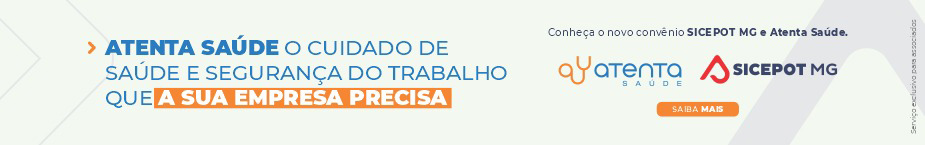 